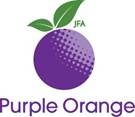 JFA Purple OrangeTeam MemberRole description & person specificationABOUT THE ROLE1.	Summary of the role’s aimPeer Mentors will work with Country Connectors to deliver capacity building workshops to adults living with intellectual disability within country regions of South Australia. In person workshops will be delivered in regional South Australia. Content will include self-advocacy, decision-making, human rights, peer support, relationships, employment, accommodation options, and community participation. The training has been developed by Our Voice SA through co-design with people living with intellectual disability. Peer Mentors will be encouraged to share their own personal disability-related experiences during the workshops.2.	Main Benefits (Outcomes)This role will have the following benefits for people living with disability and the wider community:Delivery of self-advocacy skills and confidence to people living with intellectual disability in country region.A stronger Disabled Persons Organisation for people living with intellectual disability in South Australia.Support the emergence of new peer mentorsThis project also enables JFA Purple Orange to consolidate our practice and reputation regarding co-design, co-produced information, and peer networks. This project will be underpinned by: The Model of Citizenhood Support, a framework for moving people into good, valued lives through ‘the Four Capitals’; key areas of capacity and growth that together represent an individual’s life chances.UN Convention on the Rights of Persons with DisabilitiesNational Disability Strategy 2010-2020Relevant state and commonwealth legislation in relation to disability and inclusion3.	Main Deliverables (Outputs)The Peer Mentor main deliverables will include:Delivery of seven capacity building workshopsContribution to the training content throughout the project via:Reviewing the completed training packageProviding ongoing feedbackSuggesting improvements based on experience.Including relevant personal experience and examples during training delivery. Contribution to assets created to promote the Reaching Out Project where appropriate e.g.: photograph and bio for potential workshop recipients, photographs, or quotes for Purple Orange social media, etc.Assist participants to move into peer mentor roles.The Project Leader will provide support throughout the project.4.  	Main work activities (Processes)The main work activities, with support from the Project Leader, will include:Participate in training sessions Co-facilitating seven capacity building workshops.Providing feedback on each training sessionContributing to improvements to the training based on feedback where necessary. Looking for opportunities to promote the Reaching Out Project to relevant organisations.5.  	Reporting/Working RelationshipsThis role reports to (role sponsor): Project Leader	This role is responsible for maintaining good networks with stakeholders including:People living with intellectual disability, and other people in their lives such as family, friends, and other supporters.JFA Purple Orange team membersCommunity leaders and NGOs relevant to the workGovernment staff relevant to the work6. About the role holderEssential CriteriaStrong social values, including a deep commitment to improving the life chances of people living with disability and their families, especially in relation to choice (Personhood) and inclusion (Citizenhood)Experience and demonstrated commitment to improving the life chances of people living with intellectual disability and their families.Strong knowledge and understanding of disability (e.g., through lived experience) that equips the candidate with authority and credibility to train others on the content.Strong oral communication and presentation skillsDemonstrated organisational skillsConfident and friendly natureBased in local country region.Access to reliable transportation Desirable criteriaLived experience of disability.Knowledge of current disability sector reforms initiatives and issues for people living with intellectual disability.Experience presenting or delivering training.Well-developed networks within the disability sectorDemonstrated ability and openness to respond to questions ‘off script’.7.	Special Conditions (Such as travel requirements, frequent overtime, etc).The incumbent is required to:Be available for work related travel from time to time.The role demands a commitment to:Support the integrity of JFA Purple Orange by maintaining a high standard of personal and professional conduct that supports our values, including:People living with disability having personal authority in their lives.People being active valued members of mainstream community life.Inclusive communitiesCapacity-buildingThe exercise of ambassadorshipThe exercise of your best judgement in respect of safeguards for you, your fellow team members, people living with disability and their families, and other visitors to our organisation.Support and contribute to the achievement of the JFA Purple Orange’s goals as set out in strategy and business plan documents.Initiate, and participate in, activities in support of best practice, a learning organisation, and the generation of knowledge capital.Occasionally work outside of normal business hours where this is needed.May be required to travel regionally to deliver workshops within South Australia.Acknowledged by Role Holder ...............................................		........./....../.....Role Sponsor................................................................		......../......./.....HOW TO APPLYTo apply for this role, please send a cover letter and your CV to debbiek@purpleorange.org.au by 9am on Thursday 1 April 2021. In your cover letter, please tell us briefly how you meet the essential criteria. If you have any questions, please call Debbie Knowles on 8373 8327 or email debbiek@purpleorange.org.au Title of Role:  Peer Mentor- Our Voice SA, Reaching Out ProjectTerm of Appointment:	Approximately 6 months from date of commencement (Casual, approximately 35 hours total) 